FINSPÅNGPressinbjudanHJÄRTINFARKT VANLIGARE ÄN BRÖSTCANCER BLAND KVINNORFörra året drabbades 25.700 personer av akut hjärtinfarkt i Sverige. Kvinnor står för cirka 40 procent av alla incidenta fall av akut hjärtinfarkt. Länge har man trott att det är en sjukdom som främst drabbar män, men det är inte sant. Faktum är att hjärtinfarkt är den vanligaste dödsorsaken bland kvinnor här i landet; mellan 5 000-6 000 dör av det varje år. Kvinnor drabbas oftare av hjärtinfarkt än av bröstcancer. Professor och överläkare i kardiologi Lena Jonasson informerar om vad forskningen säger om likheter och olikheter mellan män och kvinnor som får hjärtinfarkt. 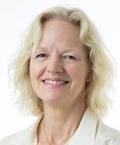 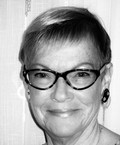 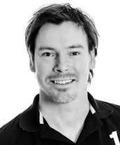 PROGRAM:18.00	1,6 & 2,6 miljonerklubben hälsar välkommenHjärtinfarkt, likheter och olikheter mellan män och kvinnor. Vad säger den senaste forskningen? Professor och överläkare i kardiologi Lena Jonasson, Universitetssjukhuset Linköping. Lätt att göra rätt? Tips om kost och träning utan ”prestation”. Hälsopedagog/kostrådgivare Margareta HolmgrenNär:Torsdagen den 23 november kl 17:30 - 21:00Plats:Odd Fellows villa, Lasarettsgatan 10, Finspång